Inbjudan till Vänern Shorthand Race 2023Datum: Lördag 2023-06-17 Plats: Karlstad - KristinehamnTävlingens nivå: BlåBåtklass: SRS ShorthandArrangör: Karlstads Segelsällskap (KSS) & Christinehamns segelsällskap (CSS)Tävlingen ingår i Vänern-Vättern SRS-Cup1.	ReglerTävlingen genomförs i överensstämmelse med reglerna så som de är definierade i Kappseglingsreglerna (KSR) och SRS Reglerna.En båt med ett alternativt SRS-tal i SRS-tabellen eller SRS-mätbrevet för kappsegling utan flygande segel får anmälas utan sådana segel. 1.3	Från och med kl. 22:00 ersätts Kappseglingsreglernas del 2 med de internationella sjövägsreglerna (COLREGs).
1.5	Följande ska finnas ombord på deltagande båt:Första förbandLanternorMobiltelefonAnkare med minst 30 m linaMistlurBrandsläckare om spis, elsystem eller motor finns ombordHink med linaLänspumpSäkerhetsselar för samtliga ombordLivbojKastlinaMagnetkompassVHF radio1.6	KSR 52 ändras så att användning av elektriska vinschar för hissning och skotning av segel samt användning av autopilot är tillåtet.
1.7	En båt som sitter fast efter grundstötning eller kollision får använda motor för att ta sig loss i enlighet med KSR 42.3h och 42.3i.1.8	KSR 40.1 gäller under hela tiden en båt är på vattnet, men den gäller inte för en kölbåt när båten är förtöjd eller när den tävlande befinner sig under däck. En båt som bryter mot den här regeln kan varnas eller straffas på det sätt som protestkommittén finner lämpligt.1.9	Seglingsledningen har rätt att ställa in seglingen alternativt att ändra bansträckningen om väderutsikterna kräver detta. Detta meddelas senast fredag 2021-06-18 kl 20:00 och anslås på den officiella anslagstavlan och på Sailarena.2.	Villkor för att delta2.1	Tävlande båt ska vara ansvarsförsäkrad.2.2	Mätbrevsbåtar ska uppge giltigt mätbrevsnummer senast vid ankomstregistreringen2.3	Tävlingen gäller öppen klass och den som är ansvarig ombord ska vara medlem av en klubb ansluten till Svenska Seglarförbundet eller till sin nationella myndighet.
2.4	Den som är ansvarig ombord ska fylla minst 18 det år tävlingen genomförs.
2.5	Tävlande deltar i regattan helt på egen risk. Se KSR 3, Besluta att kappsegla. Den arrangerande myndigheten accepterar inget ansvar för sak- eller personskador som någon råkat ut för i samband med eller före, under eller efter tävlingen.2.6	Deltagande båt skall ha minst 6 meters längd och utrustad för segling på öppet vatten, minst enligt punkt 1.5.3.	Anmälan3.1	Anmälan ska göras i Sailarena senast 2023-06-11. I Sailarena visas deltagande utan flygande segel som en egen klass men det är endast av anmälningstekniska skäl.3.2	Anmälningsavgiften är 300 SEK och betalas med Swish vid ankomstregistreringen. 3.3	Båt med alternativa mätbrev, alternativa mätetal eller val av segelkonfiguration ska anmäla sitt val genom att välja avsedd klass i Sailarena. Alternativ genom e-post till segling@kdss.se senast 48 timmar före första start.
4.	Registrering och besiktning4.1	Registrering ska göras på tävlingsexpeditionen i KSS klubbhus senast 2023-06-16 kl. 20:00 4.2	För båtar med SRS-mätbrev, ska detta kunna visas upp innan en båt kappseglar.4.3	En båt, besättning eller utrustning kan när som helst kontrolleras avseende överensstämmelse med reglerna. 4.4	En båts utrustning eller mätetal får inte ändras utan godkännande av kappseglingskommittén.5.	Seglingsföreskrifter och information5.1	Seglingsföreskrifter och annan officiell information kommer att finnas tillgängligt på den officiella anslagstavlan utanför KSS klubbhus och på Sailarena.5.2	Efter samtliga båtar startat flyttar tävlingsexpeditionen till CSS Klubbhus.5.3	Alla deltagande båtar får en deltagarlista med telefonnummer till samtliga deltagare. De båtar som har VHF radio uppmanas att passa kanal 72.
6.	Tidsprogram6.1	Fredag 16/6	Registrering		17:00 – 20:00	Lördag 17/6	Tid för första varningssignal	07:55	Prisutdelning		Snarast efter seglingens avslutande 	Maxtid och mållinjen stänger	kl. 24:00	När så många båtar har gått i mål att större delen av resultatlistan är klar kan bemanningen på mållinjen dras in. 	Detta görs endast efter kontakt med kvarvarande båtar på banan.	Båtar som går i mål efter att mållinjebemanningen dragits in, tar sin egen målgångstid och rapporterar till CSS seglingsledning.7.	Genomförande7.1	En kappsegling är planerad.7.2	Seglingen kommer att genomföras i en klass, SRS Shorthand. Båtarna kommer indelas i startgrupper efter SRS tal. Gruppindelningen beskrivs i seglingsföreskrifterna.8.	Kappseglingsområde och bana8.1	Kappseglingen genomförs i norra Vänern.8.2	Banan är en distansbana på ca 45 M med start i Karlstad och mål i Kristinehamn.9.	Protester och straff9.1	KSR appendix T1 gäller och T1b ändras så att straffet är 3 % tillägg på seglad tid.
9.2	Utöver straff enligt KSR 64.2 kan protestkommittén straffa en båt med upp till 10 % tillägg på seglad tid.
10.	Poängberäkning10.1	Kappseglingskommittén gör inga ändringar av resultat 24 timmar efter den sista kappseglingen enligt de villkor som framgår av KSR 90.3e.
11.	Priser11.1	Antalet priser motsvarar en femtedel av antalet anmälda båtar. 
Utlottningspriser kan förekomma.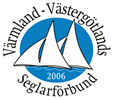 Datum: 2023-06-07			Seglingen är sanktionerad av